                           Medezeggenschapsraad O.B.S. de BlaakNotulen: 12-03-2019Aanwezig: Hilde, Sander, John, Lieke, Marion, Sjoerd, Janneke (na punt 1b)Afwezig: Iet ( met bericht)Notulant: Sandera) Opening: vergadering wordt om 20.00 uur geopend door Marion; Hilde arriveert iets later.b) Nieuwe directeur: Marius Liebregts, algemeen directeur Stg. Opmaat, geeft een toelichting op het traject voor de aanstelling van een nieuwe directeur voor obs De Blaak vanwege vertrek huidige directeur Remko M. Vanuit de MR wordt aangegeven wat deze vindt van de huidige profielschets. Op korte termijn wordt geadverteerd. Het team van de school wordt zeer binnenkort geconsulteerd. Na dit gedeelte verlaat Marius de vergadering en schuift Janneke aan.Mededelingen vanuit de directie Het team heeft afscheid genomen van Remko. Tav financiën en aanstellingen blijft Remko dit schooljaar nog eindverantwoordelijk, voor het (overige) reilen en zeilen van de school Janneke. Marcel is momenteel ziek.Iet gaat per 1 augustus as van haar pensioen genieten.Barbara is aangesteld op Slobgelden.Heleen is de vervangster van Nienke.Gymdocent Mirjam is gestart (ook op Slobgelden).Op 15 maart wordt op/door De Blaak niet gestaakt. Notulen 05-02-2019: goedgekeurd, met een kleine wijziging bij punt 7.Schoolplan: is even op de iets langere baan geschoven ivm de introductie van de zgn ‘ambitiekaart’. Engels en CMKT worden beide doorgezet.  Formatie 2019-2020: begroting voor de formatie is goedgekeurd. Gaat om 14 of 15 groepen, waarbij ingeval van 14 extra ondersteuning kan worden ingeschakeld (en ingeval van 15 is daar geen ruimte voor).Wat ruist er: de MR en ouders van leerlingen willen graag een afscheidsmoment van Remko.  Frisse school: op sommige plekken in de school en in sommige lokalen is het (te) warm. Schoonmaak blijft een punt van zorg; er heeft een gesprek plaatsgevonden met de schoonmaakster. Jaarrekening: komt terug volgende vergadering maar alvast opgemerkt dat aan eind schooljaar vermoedelijk licht negatief. Rondvraag: Hilde: bij de communicatie aan de MR inzake vertrek Remko ontbrak dat er enige consequenties aan kleven voor groep 4 (inzet Linda) terwijl vervolgens wel aan ouders werd gecommuniceerd alsof de MR ook daarmee expliciet akkoord was gegaan. Sander meldt een leuk nieuwtje: hij is door minister Slob benoemd tot lid van het College voor Toetsen en Examens. Van elke onderwijssector is 1 persoon lid van dat college en ofschoon Sander is benoemd als lid wetenschappelijk onderwijs, is dat ook interessant voor het primair onderwijs van obs De Blaak.  Bij onderstaand gedeelte is Janneke niet aanwezig.10.Reglement MR: nog een paar losse eindjes en vraagpuntjes (zoals art. 4). Volgende vergadering op de agenda, ook ivm afwezigheid Iet deze vergadering.11. Mededelingen uit GMR: geen Mededelingen uit de OR: OR loopt naar behoren, ook mbt financiën. Huidige voorzitter zal binnenkort worden opgevolgd.  13.Mededelingen uit bouw- en teamoverleg: er zijn twee studiedagen geweest (CMK-2, Engels, administratie) en het vertrek van Remko is aan de orde gesteld. 14. Financieel jaarverslag: is goedgekeurd    15.Evauatie klachtenregeling: geen gebruik gemaakt van de klachtenregeling.16. Post: geen    18.Rondvraag: -ActieWieWatDatum afspraakDatum gereedGedaan12345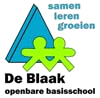 